Hévíz Város Polgármestere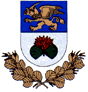 8380 Hévíz, Kossuth Lajos utca 1.Tel: 83/500-812 Fax: 500-814e-mail: kabinet@hevizph.huIktatószám: PMK/35- 12 /2011Napirend sorszáma: …. .							ElőterjesztésHévíz Város Önkormányzatának Képviselő-testülete2011. április 26-ai rendes üléséreTárgy: „Kerékpárút fejlesztés Hévízen és Alsópáhokon” című projekt építési beruházási munkáira vállalkozási szerződés jóváhagyásaAz előterjesztő: 			Papp Gábor polgármesterKészítette: 			dr. Váradi Renáta pályázati referensMegtárgyalta: Törvényességi szempontból ellenőrizte:Papp Gábor polgármesterI.Tárgy és tényállás ismertetéseTisztelt Képviselő-testület!Hévíz Város Önkormányzatának Képviselő-testülete 2011. április 12-én zárt ülésen döntött az NYDOP-4.3.1/B-09-2009-0006 számú, „Kerékpárút fejlesztés Hévízen és Alsópáhokon” című projekt közbeszerzési eljárása nyerteséről és a szükséges önerő biztosításáról.A 73/2011. (IV. 12.) számú KT határozat alapján Hévíz Város Önkormányzata és Alsópáhok Község Önkormányzata a közbeszerzést eredményesnek tekintette, a közbeszerzés eljárás eredményeként - bíráló bizottsággal egyetértve - a Magyar Aszfalt Kft. (Budapest, Szegedi u. 35-37.) ajánlattevőt 158.659.934, - Ft nettó ajánlati áron az ajánlata szerinti feltételekkel nyertesnek tekintette.A Képviselő-testület felhatalmazta Polgármesterét, az eredményes közbeszerzési eljárásból következő feladatok végrehajtására, továbbá kérte, a kivitelezővel megkötésre kerülő vállalkozási szerződést a testület elé jóváhagyásra terjessze elő (1. sz. mellékletként csatolva).Kérem a T. Képviselő-testületet az építési beruházásra vonatkozó vállalkozási szerződés tartalmának jóváhagyására!Hévíz, 2011. április 21.II. Határozati javaslatHévíz Város Önkormányzatának Képviselő-testülete felhatalmazza Alsópáhok Község Önkormányzatát (gesztor) képviselő Czigány Sándor polgármestert, hogy a Nemzeti Fejlesztési Terv Nyugat-dunántúli Operatív Programjának Kerékpárforgalmi Hálózat fejlesztés tárgyú pályázati felhívására 4.3.1/B-09-2009-0006 azonosító számon regisztrált pályázat megvalósítása érdekében lefolytatott és a Közbeszerzési Értesítőben 1357/2011 szám alatt megjelent és a 2478/2011, 3670/2011, 5280/2011, 5884/2011 szám alatt módosított közbeszerzési eljárásban a nyertes ajánlattevővel a vállalkozási szerződést megkösse.Hévíz Város Önkormányzatának Képviselő-testülete a 4.3.1/B-09-2009-0006 pályázat megvalósítása érdekében lefolytatott közbeszerzési eljárás ajánlattételi dokumentációja mellékletét képező vállalkozási szerződés rendelkezéseit elfogadja. A Képviselő-testület felhatalmazza Papp Gábor polgármestert, hogy a nyertes ajánlatevővel megkötendő vállalkozási szerződést záradékkal ellássa, amely záradék alapján Hévíz Város Önkormányzata a vállalkozási szerződés rendelkezéseit elfogadja.Felelős: Papp Gábor polgármester Határidő: 2011. április 26. A döntés egyszerű szótöbbséget igényel.III.Mellékletsz. melléklet: Vállalkozási szerződés